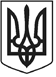 ЧОРТКІВСЬКА  МІСЬКА  РАДА ВИКОНАВЧИЙ  КОМІТЕТ РІШЕННЯ (ПРОЄКТ)___ вересня 2023 року			м. Чортків					    №___Про надання дозволу на безоплатну передачу матеріальних цінностей	З метою приведення обліку основних засобів, інших малоцінних необоротних активів та малоцінних швидкозношуваних предметів у відповідність до критеріїв Національних положень (стандартів) бухгалтерського обліку в державному секторі, відповідно до Порядку списання майна, яке належить до комунальної власності територіальної громади міста Чорткова, затвердженого рішенням міської ради від 06.07.2016 №257, керуючись підпунктом 1 пункту “а” статті 29, статтями 30, 52, частиною 6 статті 59 Закону України «Про місцеве самоврядування в Україні», виконавчий комітет міської радиВИРІШИВ:Надати дозвіл управлінню комунального господарства міської ради на безоплатну передачу матеріальних цінностей, а саме:на баланс Чортківської міської ради  планшети Oukitel RT5 8/256Gb 4Gb Black в кількості 2 (дві) штуки, загальною вартістю 19 504,00  грн.;на баланс КП «Благоустрій» міської ради урни, в кількості 12 (дванадцять) штук, загальною вартістю 99 400,00  грн.;на баланс Чортківського ККП міської ради контейнери для ТПВ об’ємом 1100 л. з кришкою, в кількості 20 (двадцять) штук, загальною вартістю 159 860,00 грн.Управлінню комунального господарства міської ради оформити передачу матеріальних цінностей актом приймання–передачі у порядку і терміни встановлені чинним законодавством України.Копію рішення направити в управління комунального господарства, відділу бухгалтерського обліку та звітності міської ради, Чортківському ККП міської ради, КП «Благоустрій» міської ради. Контроль за виконанням даного рішення покласти на заступника міського голови з питань діяльності виконавчих органів міської ради Наталію ВОЙЦЕХОВСЬКУ.Міський голова 							Володимир ШМАТЬКОА.ВасильченкоН.ВойцеховськаМ.ФаріонБ.ШкольницькийІ.Мацевко